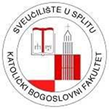 IZVJEŠĆE POSLIJEDOKTORANDA O SVOM RADU Ime i prezime poslijedoktoranda: Datum izbora u zvanje: Izvještajno razdoblje:  ZNANSTVENO-ISTRAŽIVAČKI RAD POSLIJEDOKTORANDA  ZNANSTVENO-ISTRAŽIVAČKI RAD POSLIJEDOKTORANDA  ZNANSTVENO-ISTRAŽIVAČKI RAD POSLIJEDOKTORANDA (sudjelovanje u znanstveno-istraživačkom radu, sposobnost samostalnog istraživanja i obrade dobivenih rezultata, popis objavljenih/prihvaćenih znanstvenih radova, aktivno sudjelovanje na znanstvenim skupovima, dobivene nagrade i priznanja, usavršavanja izvan matične institucije i sl.; u slučaju vanjskog mentora doktorskog rada, mentor asistenta se s njim konzultira prilikom pisanja izvješća; okvirno do 300 riječi) (sudjelovanje u znanstveno-istraživačkom radu, sposobnost samostalnog istraživanja i obrade dobivenih rezultata, popis objavljenih/prihvaćenih znanstvenih radova, aktivno sudjelovanje na znanstvenim skupovima, dobivene nagrade i priznanja, usavršavanja izvan matične institucije i sl.; u slučaju vanjskog mentora doktorskog rada, mentor asistenta se s njim konzultira prilikom pisanja izvješća; okvirno do 300 riječi) (sudjelovanje u znanstveno-istraživačkom radu, sposobnost samostalnog istraživanja i obrade dobivenih rezultata, popis objavljenih/prihvaćenih znanstvenih radova, aktivno sudjelovanje na znanstvenim skupovima, dobivene nagrade i priznanja, usavršavanja izvan matične institucije i sl.; u slučaju vanjskog mentora doktorskog rada, mentor asistenta se s njim konzultira prilikom pisanja izvješća; okvirno do 300 riječi)  NASTAVNI RAD  NASTAVNI RAD  NASTAVNI RAD (sudjelovanje u izvođenju nastave uz naznaku odrađene satnice, uvođenje novih ili inoviranih eksperimentalnih vježbi ili seminara, pomaganje u izradi završnih ili diplomskih radova, vrednovanje nastavnog rada od strane studenata i predmetnog nastavnika i sl.; okvirno do 300 riječi).  (sudjelovanje u izvođenju nastave uz naznaku odrađene satnice, uvođenje novih ili inoviranih eksperimentalnih vježbi ili seminara, pomaganje u izradi završnih ili diplomskih radova, vrednovanje nastavnog rada od strane studenata i predmetnog nastavnika i sl.; okvirno do 300 riječi).  (sudjelovanje u izvođenju nastave uz naznaku odrađene satnice, uvođenje novih ili inoviranih eksperimentalnih vježbi ili seminara, pomaganje u izradi završnih ili diplomskih radova, vrednovanje nastavnog rada od strane studenata i predmetnog nastavnika i sl.; okvirno do 300 riječi).   Potpis poslijedoktoranda:  Potpis poslijedoktoranda: Datum: Datum: 